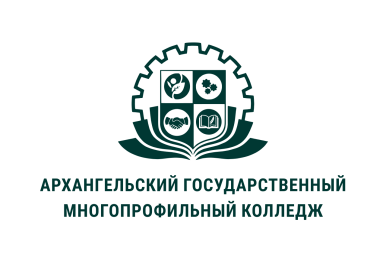 МИНИСТЕРСТВО ОБРАЗОВАНИЯ АРХАНГЕЛЬСКОЙ ОБЛАСТИгосударственное бюджетное профессиональное образовательное учреждение Архангельской области «Архангельский государственный многопрофильный колледж»ПМ.02 ОРГАНИЗАЦИЯ РАЗЛИЧНЫХ ВИДОВ ДЕЯТЕЛЬНОСТИ И ОБЩЕНИЯ ДЕТЕЙ	МДК.02.01 ТЕОРЕТИЧЕСКИЕ И МЕТОДИЧЕСКИЕ ОСНОВЫ ОРГАНИЗАЦИИ ИГРОВОЙ ДЕЯТЕЛЬНОСТИ ДЕТЕЙ РАННЕГО И ДОШКОЛЬНОГО ВОЗРАСТА ТЕМА 07. ХАРАКТЕРИСТИКА ИГР С ПРАВИЛАМИ ДЕТЕЙ ДОШКОЛЬНОГО ВОЗРАСТАОсобенности игр с правиламиОгромная роль в развитии и воспитании ребенка принадлежит игре- важнейшему виду деятельности. Она является эффективным средством формирования личности дошкольника, его морально - волевых качеств, в игре реализуются потребность воздействия на мир. Она вызывает существенное изменение в его психике. В игре все стороны личности ребенка формируются в единстве и взаимодействии. Наблюдая за играющим ребенком, можно узнать его интересы, представления об окружающей жизни, выявить особенности характера, отношение к товарищам и взрослым.Единство и взаимодействие проявляются по-разному в разных видах игр. В творческой игре фокусом, собирающим все стороны личности, служит замысел, содержание игры и связанные с ним игровые переживания. От богатства замысла, степени увлеченности им зависят сила эмоций и, в большой мере, способность к умственному и волевому усилиям.    В играх с правилами главное — решение поставленной задачи. Детей увлекают только такие игры, подвижные и дидактические, которые требуют усилия мысли и воли, преодоления трудностей  происходит, прежде всего, в игре...Творческую игру нельзя подчинить узким дидактическим целям, с ее помощью решаются основные воспитательные задачи. Игры с правилами имеют другое назначение: они дают возможность систематических упражнений, необходимых для развития мышления, чувств и речи, произвольного внимания и памяти, разнообразных движений. Каждая игра с правилами имеет определенную дидактическую задачу, но в конечном, счете она направлена также на решение основных воспитательных задач.  Интересная игра повышает умственную активность ребенка, и он может решить более трудную задачу, чем на занятии. Но это не значит, что занятия должны проводиться только в форме игры. Обучение требует применения разнообразных методов. Игра — один из них, и она дает хорошие результаты только в сочетании с другими методами: наблюдениями, беседами, чтением и др.  Играя, дети учатся применять свои знания и умения на практике, пользоваться ими в разных условиях. В творческих играх открывается широкий простор для выдумки, экспериментирования. В играх с правилами требуется мобилизация знаний, самостоятельный выбор решения поставленной задачи.Игры с правилами имеют готовое содержание и заранее установленную последовательность действий.       В современных детских садах народные игры («Палочка-выручалочка», «Гуси-лебеди», «У медведя во бору», «Фанты», «Краски» и др.) относятся к числу наиболее любимых детьми. Они не только увлекательны, но и требуют внимания, сообразительности,  умственного и физического усилия.    Между играми с правилами и творческими много общего: наличие условной игровой цели, необходимость активной самостоятельной деятельности, работы воображения. Многие игры с правилами имеют сюжет, в них разыгрываются роли. Правила есть и в творческих играх — без этого не может успешно проходить игра, но эти правила дети устанавливают сами, в зависимости от сюжета.    Отличие между играми с правилами и творческими заключается в следующем: в творческой игре активность детей направлена на выполнение замысла, развитие сюжета. В играх с правилами главное - решение задачи, выполнение правил.2) В играх с правилами действия ребёнка и его отношения с другими участниками игры определяются правилами. Игровые правила это особого рода предписания, определяющие функции и задачи каждого участника, последовательность и содержание игровых действий.   3)  Игра с правилами – это всегда совместная деятельность детей, в отличие от сюжетной игры, она не может быть индивидуальной, она всегда предполагает партнёров. Поскольку правила в игре имеют силу закона, они должны неукоснительно выполняться всеми. Правила безличны, формализованы и обязательны для всех – независимо от того, придумывают их сами играющие (договорившись, как нужно играть), или же они уже берутся в готовом виде. Обязательность правил для всех участников связана с совместностью действий детей – только соблюдая их, дети могут играть.    4) Ещё одним важным отличием игры с правилом является её результат, т.е. выигрыш.  Главная задача таких игр - неукоснительно соблюдать правила и превзойти (опередить) партнёров. При этом важен не результат каждого сам по себе, а его сравнение с результатами других, первенство одного из играющих, которое опять же определяется правилами (например, выигрывает тот, кто раньше прибежит, или дольше будет бегать в кругу, или кто лучше спрятался). Однако выигрышем одного  завершается только один цикл игры, но не сама игра. Каждый проигравший может в следующий раз достичь лучших результатов и выиграть. 5) Продолжение игры – это повторение такого же цикла, который вновь заканчивается выигрышем. Цикличность, повторяемость игровых действий – ещё одна отличительная особенность игры с правилом.    2. Виды игр с правиламиИгры с правилом могут быть самые разные. В педагогике выделяют  две большие группы игр с правилами:- Подвижные игры. Типичными примерами таких игр являются хорошо всем известные прятки, салочки, классики, скакалки и пр.- Дидактические. Дидактические игры, в свою очередь, делятся  нанастольные игры (лото, домино, «гусёк», шашки и др.), словесные игры («садовник», «испорченный телефон», «Съедобное-несъедобное» и пр.)Игры с правилами могут быть очень простыми, включать всего одно или два правила. Например, игра в салочки: водящий должен догонятьубегающих и осаливать их; тот, кто «осален» становится водящим. Но есть и сложные игры, основанные на целой системе правил, как бы особом своде законов игры. Такой сложной игрой являются всем известные классики. Сложная система правил имеется и в играх со скакалкой,  с мячом. Все эти игры требуют высокой степени произвольного поведения и, в свою очередь, формируют его решение задачи, выполнение правил.           Подвижные игры особенно важны в настоящее время, когда все дети "заболевают" видеоиграми, компьютерными играми. О вреде сидячего образа жизни написано немало, но ведь важно еще и то, что именно подвижные игры с правилами помогают детям укреплять социальные связи, опять же развивать воображение, способность стремиться, сотрудничать.   В основе таких игр лежат различные движения: ходьба, бег, прыганье, скачки, лазание, метание и т.д. Подвижные игры удовлетворяют потребность растущего организма в движении, благотворно сказываются на его эмоциональной сфере, способствуют накоплению двигательного опыта. Дети учатся работать сообща, доверять друг другу, быть четными, дисциплинированными. Развивается внимание, повышается скорость реакции, сообразительность, находчивость. Выполнение правил способствует формированию волевых черт характера, организованности. Большинство подвижных игр рассчитано на участие большого количества детей. Ребята учатся взаимодействовать, сговариваться, учитывать мнения окружающих, разрешать конфликты. Здесь проявляются лидерские качества отдельных детей, отстающим вся команда стремится помочь, чтобы добиться победы. Для взрослого же это отличная возможность наблюдать за уровнем взаимодействия и выделять некоторые тревожные знаки.    Детям младшего и среднего дошкольного возраста интереснее всего играть в сюжетные подвижные игры, старшим же нравятся такие игры, где они могут проявить смелость, находчивость и т.п.         Дидактические игры строятся на основе самоорганизации детей, а также организуются и проводятся взрослыми и без их участия не существуют. Для дидактической игры, как и для другой любой игры с правилами, характерно наличие игрового замысла. Игровые задачи могут быть самые разные. Разнообразны и игровые действия: подбор предметов или картинок, нанизывание, складывание, передвигание, имитация движений. Существенным элементом дидактической игры являются правила. Выполнение правил обеспечивает реализацию игрового содержания.     Правила в игре разные: одни из них определяют характер игровыхдействий и их последовательность, другие регулируют отношения между играющими. Есть правила, ограничивающие или запрещающие определенные проявления и действия или предусматривающие "наказание" за нарушение других правил и совершенно других действий. Между игровым замыслом, игровыми действиями и правилами существует тесная взаимосвязь. Игровой замысел определяет характер игровых действий. Наличие правил помогает осуществить игровые действия и решить игровую задачу. Таким образом, ребенок в игре учится непреднамеренно. Это свойство игры - обучать и развивать ребенка через игровой замысел, действия и правила.    Дидактические игры способствуют упражнению детей в применении знаний, более глубокому их усвоению. Существует большое количество игр, направленных на систематизацию знаний.    В процессе дидактической игры совершенствуются познавательные процессы ребенка. В играх с народными дидактическими игрушками совершенствуется сенсорная культура детей: развивается восприятие цвета, величины, формы предмета. В некоторых словесных играх совершенствуются операции мышления: сравнение, обобщение, классификация. В целом ряде игр формируется сообразительность и умственная активность. Каждая дидактическая игра требует длительной концентрации внимания, имеются специальные игры, развивающие внимание.    В дидактической игре формируется умение подчиняться правилам, так как от точности их соблюдения зависит и исход игры. В результате игра оказывает влияние на волевое поведение, произвольную концентрацию внимания. Дидактическая игра – это средство всестороннего развития ребенка. Причем, учитывая, что игра – это всегда увлекательное занятие, она вызывает непроизвольное внимание, что существенно облегчает восприятие новых навыков и не перегружает ребенка. Выходит, вместо того, чтобы заставлять ребенка заниматься неинтересной ему деятельностью, можно попытаться представить эту деятельность в виде увлекательной игры.    Следует отметить, что сложность игры должна возрастать по мере взросления детей. Как только ребенок осваивает данный вариант игры, нужно показать ему новый вариант, усложнить задачу.     Игра — самостоятельная деятельность, в которой дети вступают в общение со сверстниками. Их объединяют общая цель, совместные усилия к ее достижению, общие переживания. Игровые переживания оставляют глубокий след в сознании ребенка и способствуют формированию добрых чувств, благородных стремлений, навыков коллективной жизни. Задача воспитателя состоит в том, чтобы сделать каждого ребенка активным членом игрового коллектива, создать между детьми отношения, основанные на дружбе, справедливости, ответственности перед товарищами. Дети играют потому, что это доставляет им удовольствие. Вместе с тем ни в какой другой деятельности нет таких строгих правил, такой обусловленности поведения, как в игре. Вот почему игра дисциплинирует детей, приучает их подчинять свои действия, чувства и мысли поставленной цели.